ProfileYou can add a short personal statement at the beginning of your CV giving an overview of yourself or highlighting your relevant experience for the role you are applying for. Keep this short and punchy - no more that about 6 lines.Add a small head and shoulders photo of yourself if you wish. Career HistoryCURRENT EMPLOYER NAME	JOB TITLE	MONTH YEAR -  MONTH YEARA brief description of the company you work for and what they do. A description of your role. If this is your current role use the present tense.Key responsibilitiesList your main responsibilities List these using bullet points rather than long paragraphsProvide short and concise information on key tasks undertaken in your role. Try to keep to a maximum of 6 to 8 responsibilities.Focus on the responsibilities most relevant to the job you are applying forKey achievements: For each job role, list some achievements. This is your best way of evidencing your abilities. Keep these factual, concise, specific and measurable. Using numbers / percentages to demonstrate your achievements against targets is very effective.Achieved x% of sales target for the years x and xReshaped x team leading to 9% increase in profit yr on yrResults: 19% up in June vs a market that was back -13% Implemented sales strategies for the launch of x to the UK marketPREVIOUS EMPLOYER NAME	JOB TITLE	MONTH YEAR -  MONTH YEARA brief description of the employer your worked for and what they do. A description of your role and responsibilities. Make sure this is in the past tense. Key responsibilitiesList your main responsibilities List these using bullet points rather than long paragraphsProvide short and concise information on key tasks undertaken in your role. Try to keep to a maximum of 6 to 8 responsibilities.Focus on the responsibilities most relevant to the job you are applying forKey achievements: For each job role, list some achievements. This is your best way of evidencing your abilities. Keep these factual, concise, specific and measurable. Using numbers / percentages to demonstrate your achievements against targets is very effective.Achieved x% of sales target for the years x and xReshaped x team leading to 9% increase in profit yr on yrResults: 19% up in June vs a market that was back -13% Implemented sales strategies for the launch of x to the UK marketPREVIOUS EMPLOYER NAME	JOB TITLE	MONTH YEAR -  MONTH YEARA brief description of the employer your worked for and what they do. A description of your role and responsibilities. Make sure this is in the past tense. Key responsibilitiesList your main responsibilities List these using bullet points rather than long paragraphsFor more historic roles its ok to provide less informationKey achievements: For each job role, list some achievements. This is your best way of evidencing your abilities. Keep these factual, concise, specific and measurable. Using numbers / percentages to demonstrate your achievements against targets is very effective.Achieved x% of sales target for the years x and xProfessional CertificationsCERTIFICATION, STUDY CENTRE, MONTH YEARCERTIFICATION, STUDY CENTRE, MONTH YEAREducation & TrainingStudy Centre, QUALIFICATION, YEAR - YEARStudy Centre, QUALIFICATION, YEAR - YEARStudy Centre, QUALIFICATION, YEAR - YEARYour NameAddress Email Address, contact number 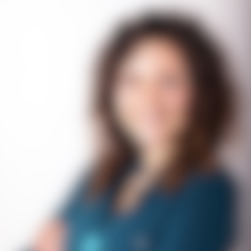 